Email Signature Line InstructionsSpinal Cord Injury Model System The Model Systems Knowledge Translation Center (MSKTC) has designed an email signature line that Spinal Cord Injury Model System (SCIMS) researchers can use to promote the free research-based resources on the MSKTC website. Please follow the instructions below to add it to your email signature. SCIMS Email Signature Line Image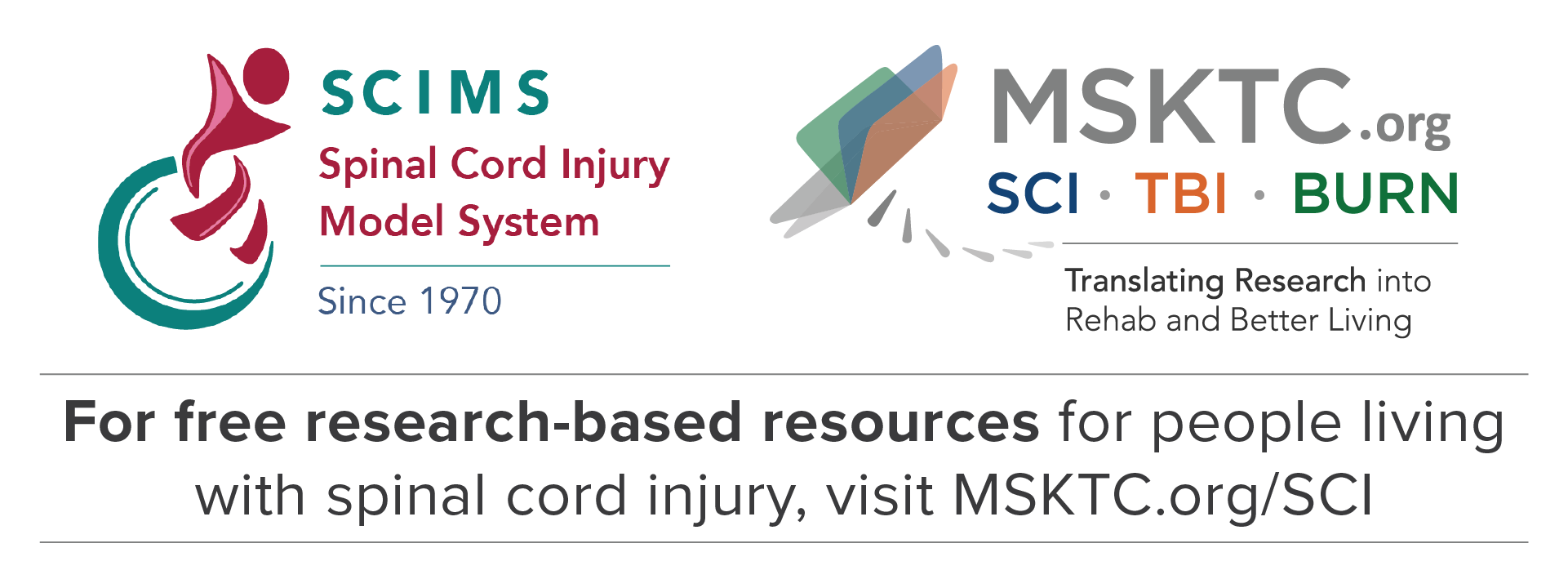 How to add the SCIMS email signature line image and hyperlink to your email signatureStep 1: Create a file for the SCIMS Email Signature Line image You can create a file for the SCIMS email signature line image by saving the image above as an image file on your computer or download the SCIMS email signature line here and save it to your computer. Step 2: Add SCIMS email signature line image to your email signatureOpen a new email message and then select Signature > Signatures. In the Select signature to edit box, choose the signature you want to add a logo or image to. Locate your image file and select Insert. To resize your image, right-click the image, then choose Picture.Step 3: Add hyperlink to text or image in your signatureIn the Signatures and Stationery window, select the signature that you want to edit. In the signature editing area, select the text or image that you want to hyperlink (if hyperlinking an image, just click on it) and click on the “Insert Hyperlink” icon. Please link to: https://msktc.org/sci.  